Р А С П О Р Я Ж Е Н И Еот 16.10.2020   № 2048-рг. МайкопО закрытии движения транспорта в г. МайкопеВ связи с проведением ООО «АГАТ» работ открытым способом по   ул. Ленина в г. Майкопе:1. Закрыть движение транспорта по ул. Ленина от ул. Пушкина до            ул. Комсомольской в г. Майкопе с 09:00 часов до 18:00 часов 17.10.2020.2. Рекомендовать руководителю ООО «Трансюгмонтаж»   (Бородавкин Ю.И.) разработать временную схему движения транспорта автобусных маршрутов на указанный период, согласовать и утвердить ее в установленном порядке.3. Рекомендовать ответственному за проведение работ                   (Чернышев А.П.) согласовать с МКУ «Благоустройство муниципального образования «Город Майкоп» организацию движения транспорта на указанном участке улично-дорожной сети на время производства работ,         и уведомить отдел ГИБДД ОМВД России по г. Майкопу (г. Майкоп,             ул. Ворошилова, 225), ФГКУ «1 отряд федеральной противопожарной службы по Республике Адыгея» (г. Майкоп, ул. Хакурате, 642) о дате, месте и времени производства работ.3. Разместить настоящее распоряжение на официальном сайте Администрации муниципального образования «Город Майкоп».4. Настоящее распоряжение вступает в силу со дня его подписания.Глава муниципального образования «Город Майкоп»                                                                           А.Л. Гетманов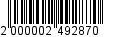 Администрация муниципального 
образования «Город Майкоп»Республики Адыгея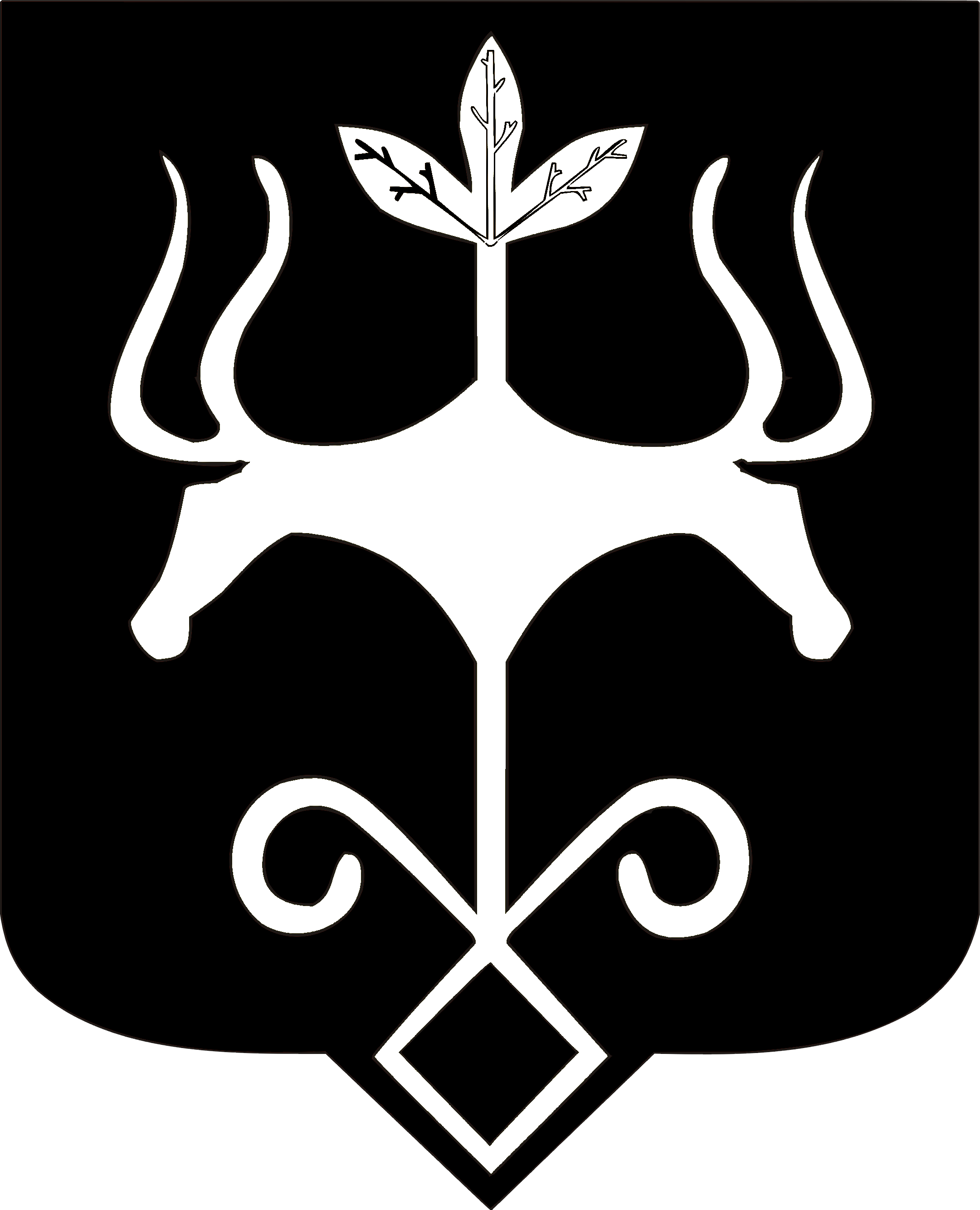 Адыгэ Республикэммуниципальнэ образованиеу 
«Къалэу Мыекъуапэ» и Администрацие